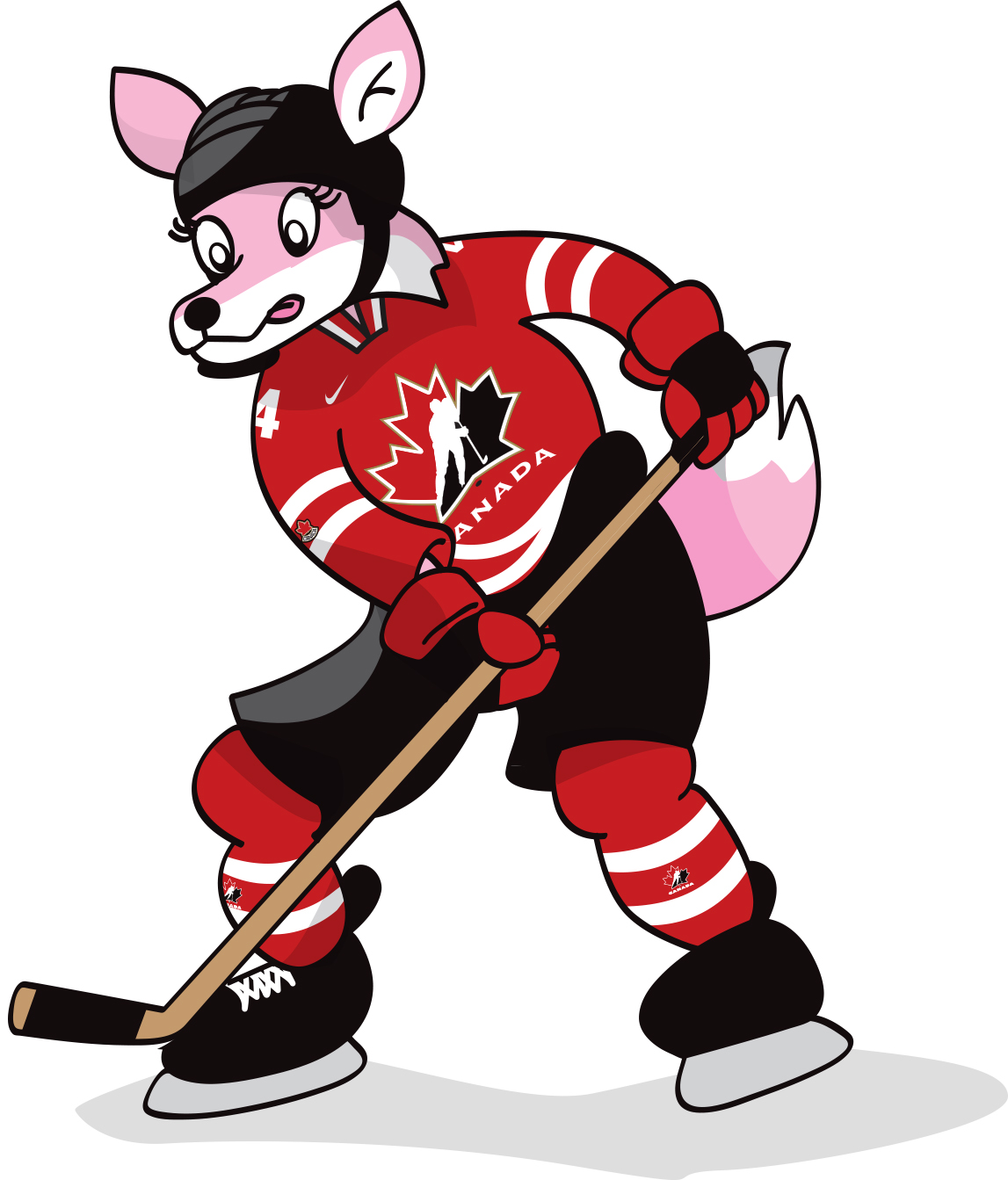 Sarah is a fox.  In the Puckster books she is a hockey player, but in real life a fox is a mammal.  Let’s discover more about foxes using this organizer.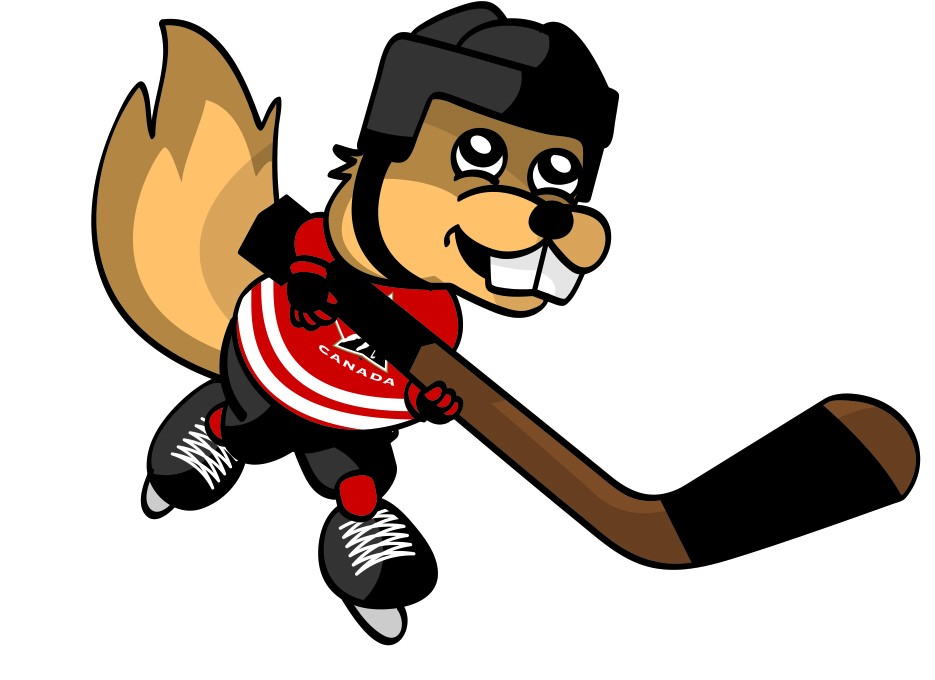 Charlie is a chipmunk.  In the Puckster Books he is a hockey player, but in real life achipmunk is a mammal.  Let’s discover more about chipmunks using this organizer.Subject:ScienceTitle:Mammal Research - #2Grade Level:3Purpose:Students identify different animal “characters” in the Puckster books, and learn about their individual characteristics and life cycles.CurricularConnections:Describe the appearances and life cycles of some common animals, and identify their adaptations to different environments.Materials:Chart paper for instructionHandoutAnimal Books; Access to internetActivity:Talk about the appearance of some common mammals.Classify an animal together based on observable characteristics.  Complete a large graphic organizer on chart paper with the following titles:  size/shape, limbs, adaptations, body covering, backbone, and “other” (claws, teeth, etc.)Show the life cycle of the animal.Have students choose a mammal from the 7 Puckster characters that they would like to research.Hand out organizers.  Provide opportunities for research.Students research the various topics to complete the organizer.  Attach a “real” picture on their worksheet.Draw simple life cycle on back of worksheet.  For example, a deer:  1st fawn, 2nd adolescence, 3rd adult, 4th mother and babies.Draw a picture of the animal in the middle of the organizer.Extension:Share information with a classmate, who chose a different mammal or the same one, to compare.L.A.:  Write a paragraph using the information in your organizer.Assessment:Observe students as they complete organizer. Evaluate for understanding: correct information; details.